                       	Собрание представителей сельского поселения Купино                        муниципального района Безенчукский Самарской области					третьего созываРЕШЕНИЕ от 06 мая  2020 года                                                                             №195/66декабря  17 Об отмене решения Собрания представителей сельского поселения Купино  муниципального района Безенчукский от 23.08.2016 г. №51/10 «Об утверждении Положения о запрете отдельным категориям лиц, замещающим муниципальные должности сельского поселения Купино  муниципального района Безенчукский Самарской области, открывать и иметь счета (вклады), хранить наличные денежные средства и ценности в иностранных банках, расположенных за пределами территории Российской Федерации, владеть и (или) пользоваться иностранными финансовыми инструментами»Рассмотрев протест прокурора Безенчукского района от 20.04.2020 г. № 86-03-274-601/2020, руководствуясь Федеральным  законом от 25.12.2008 г. № 273-ФЗ «О противодействии коррупции», Федеральным законом от 07.05.2013 № 79-ФЗ «О запрете отдельным категориям лиц открывать и иметь счета (вклады), хранить наличные денежные средства и ценности в иностранных банках, расположенных за пределами территории Российской Федерации, владеть и (или) пользоваться иностранными финансовыми инструментами», Уставом сельского поселения Купино  муниципального района Безенчукский, Собрание представителей сельского поселения  Купино   муниципального района БезенчукскийРЕШИЛО:1. Отменить решение Собрания представителей сельского поселения Купино муниципального района Безенчукский от 23.08.2016 г. №51/10 «Об утверждении Положения о запрете отдельным категориям лиц, замещающим муниципальные должности сельского поселения Купино  муниципального района Безенчукский Самарской области, открывать и иметь счета (вклады), хранить наличные денежные средства и ценности в иностранных банках, расположенных за пределами территории Российской Федерации, владеть и (или) пользоваться иностранными финансовыми инструментами»2. Опубликовать Решение в газете «Вестник сельского поселения Купино».Глава сельского поселения Купино муниципального района Безенчукский    Самарской области		                                 		           И.Д. ДевяткинаПредседатель собрания представителей сельского поселения Купино муниципального района Безенчукский Самарской области								Е.Ф. Федорова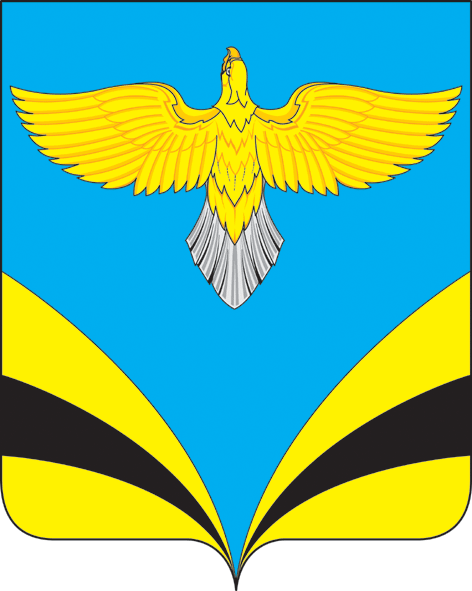 